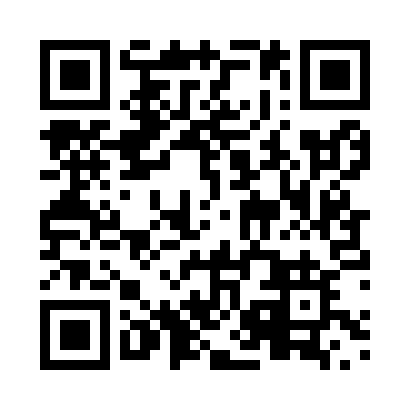 Prayer times for Ardmore, Alberta, CanadaWed 1 May 2024 - Fri 31 May 2024High Latitude Method: Angle Based RulePrayer Calculation Method: Islamic Society of North AmericaAsar Calculation Method: HanafiPrayer times provided by https://www.salahtimes.comDateDayFajrSunriseDhuhrAsrMaghribIsha1Wed3:315:431:196:308:5611:082Thu3:305:411:196:318:5811:093Fri3:295:391:196:329:0011:104Sat3:285:371:196:339:0211:105Sun3:275:351:196:349:0411:116Mon3:265:331:196:359:0511:127Tue3:255:311:186:369:0711:138Wed3:245:291:186:389:0911:149Thu3:235:271:186:399:1111:1510Fri3:225:251:186:409:1311:1611Sat3:215:231:186:419:1411:1712Sun3:205:211:186:429:1611:1713Mon3:195:201:186:439:1811:1814Tue3:185:181:186:449:2011:1915Wed3:175:161:186:459:2111:2016Thu3:175:151:186:469:2311:2117Fri3:165:131:186:479:2511:2218Sat3:155:111:186:489:2611:2319Sun3:145:101:186:499:2811:2320Mon3:145:081:196:499:2911:2421Tue3:135:071:196:509:3111:2522Wed3:125:061:196:519:3311:2623Thu3:125:041:196:529:3411:2724Fri3:115:031:196:539:3611:2725Sat3:105:021:196:549:3711:2826Sun3:105:001:196:559:3911:2927Mon3:094:591:196:559:4011:3028Tue3:094:581:196:569:4111:3029Wed3:084:571:196:579:4311:3130Thu3:084:561:206:589:4411:3231Fri3:074:551:206:599:4511:33